 Marsh Avenue Expeditionary Learning School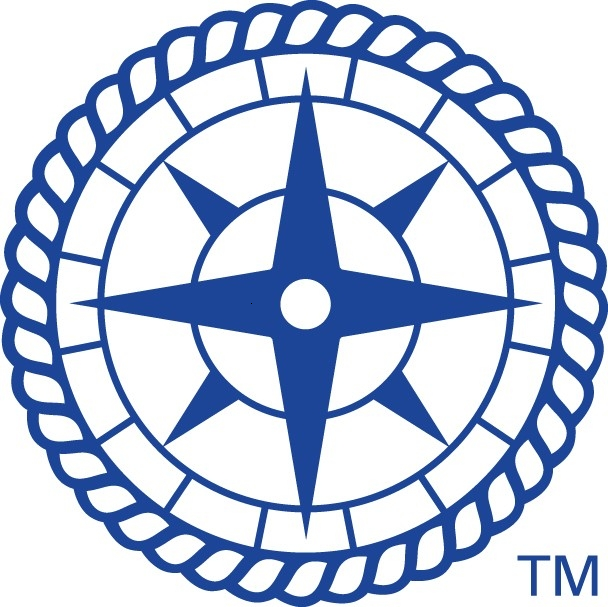 Cara DeAngelo, PrincipalTinaMarie Marra, Assistant Principal Compassion, Collaboration, Tolerance, Courage2015-2016 - Current Bus Routes (Changes as of: Oct 20, 2016)Please Allow 10-15 minutes time before and after given times for buses to arrive.Important Busing Telephone Numbers:    Office of Pupil Transportation (OPT):	(718) 392-8855Pioneer Bus Company:  (718) 984-8077 All American 718-932-1500	     Reliant Bus Company:	(718) 389-4241		IC Bus Company: (718) 448-4006Route # AM	      Pick up Time	Stop Location   (Intersection)			 	Route # PM 	Drop off Time	Stop #R1024	(1)	6:33am		Victory Boulevard & Slosson Avenue		R9163	(6)	2:31pm		#0605R1024	(2)	6:34am		Lightner Avenue & Slosson Avenue		R9163	(4)	2:28pm		#0604R1024	(3)	6:36am		Westwood Avenue & La Guardia Avenue		R9163	(2)	2:21pm		#0608R1024    (4)          6:37am                  Manor Road & Tillman Street                                     R9163    (5)         2:22pm                 #0610  R1024 	(4)	6:39am		Holden Boulevard & Mountainview Avenue		R9163	(3)	2:17pm		#0603R1024	(5)	6:41am		Wellbrook Avenue & Holden Boulevard		R9137	(1)	2:15pm		#0602R1024	(6)	7:00am		Wellbrook Avenue & Brielle Avenue		R9163	(2)	2:11pm		#0601R1024	(7)	7:08am		Braisted Avenue & Denker Place			R9163	(1)	2:05pm		#0609R1084	(1)	6:18am		Corbin Avenue & Nahant Street			R9006	(6)	2:25pm		#0803R1084	(2)	6:20am		Greaves Avenue & Greaves Lane			R9006	(7)	2:29pm		#0304R1084	(3)	6:26am		Amboy Road & Ainsworth Avenue			R9006	(5)	2:18pm		#0303R1084	(4)	6:35am		Amber Street & Clarke Avenue			R9006	(1)	2:09pm		#0301R1084	(5)	6:42am		Richmond Road & Bishop Street (Riedel Ave)	R9320	(4)	2:22pm		#0804R1084	(6)	6:48am		Eighth Street & Rose Avenue			R9320	(5)	2:28pm		#0204R1084	(7)	6:50am		Clawson Street & New Dorp Lane		              R9320	(8)	2:31pm		#0209R1084   (8)           7:08am                 167 Meisner Avenue                                                    R9320    (2)          2:10pm                 #0301                                                                      R1084	(9)	7:09am		Lowell Street & Meisner Avenue			R9320	(3)	2:12pm		#7534R1084	(10)	7:16am		Lighthouse Avenue & St. George Road		R9320	(4)	2:16pm		#0806R1171	(1)	6:25am		Cypress Avenue & Victory Boulevard		R9163	(6)	2:34pm		#0606R1171 	(2)	6:28am		Victory Boulevard & Clove Road			R9163	(7)	2:37pm		#0607R1171	(3)	6:38am		Long Pond Lane & Stage Lane			R9292	(2)	2:41pm		#7532R1171    (4)          6:51am                Hylan Blvd & Greeley Avenue		              R9292    (1)          2:24pm                #0210R1171	(5)         6:52am		Hylan Boulevard & Hull Avenue			R9028	(1)	2:22pm		#0206R1134	(1)	6:33am		Forest Avenue & Jewett Avenue			R9318	(8)	2:45pm		#0901R1134	(2)	6:41am		Constant Avenue & Manor Road			R9318	(7)	2:42pm		#0902R1134	(3)	6:45am		Goodwin Avenue & Jewett Avenue			R9137	(4)	2:31pm		#0903R1134	(4)	6:47am		Victory Boulevard & Perry Avenue			R9137	(3)	2:29pm		#0904R1134	(5)	6:49am		Purdy Avenue & Kell Avenue			R9318	(6)	2:32pm		#0905    R1134	(7)	6:55am		Richmond Avenue & Merrill Avenue (Morani St.)	R9318	(5)	2:25pm		#1001R1134	(8)	6:58am		Park Drive North & Signs Road			R9318	(4)	2:18pm		#1012R1134	(9)	6:58am		Speedwell Avenue & Somner Avenue		R9318	(3)	2:18pm		#0107R1134	(10)	7:02am		Rivington Avenue & Mulberry Avenue		R9318	(2)	2:14pm		#1003R1134	(11)	7:08am		Nome Avenue & Country Drive W (Elie Ct.)	R9318	(1)	2:03pm		#1011R1267	(1)	6:51am		Bruckner Avenue & Forest Avenue			R9041	(10)	2:35pm		#0106R1267 	(2)	6:45am		Richmond Avenue & Peter Street			R9041	(11 )	2:26pm		#1013R1267	(3)	6:55am		Monsey Place & Richmond Avenue		R9041	(9)	2:31pm		#1009R1267	(4)	6:58am		Richmond Avenue & Deppe Place			R9041	(8)	2:29pm		#1010R1267	(5)	6:57am		Lamberts Lane & Arlene Street			R9041	(7)	2:25pm		#0105R1267	(6)	6:59am		Hillman Avenue & Renee Place			R9318	(6)	2:23pm		#1005R1267	(7)	7:08am		Merrill Avenue & Arlene Street			R9041	(5)	2:16pm		#0104R1267	(8)	7:04am		Victory Boulevard & Graham Avenue		R9041	(4)	2:20pm		#0103R1267	(9)	7:06am		E Travis Avenue & Victory Boulevard		R9041	(3)	2:15pm		#0102R1267	(10)	7:10am		Doe Court & Freedom Avenue			R9318	(2)	2:09pm		#1006R1267	(11)	7:15am		Travis Avenue & Gadsen Place			R9041	(1)	2:05pm		#0101R1274	(1)          6:23am                  Gordon Street & Warren Street                                   R9117   (10)        3:29pm                #9502     R1274	(1)	6:30am		100 Central Avenue				R9117	(6)	3:13pm		#7523R1274    (2)          6:30am                 Boyd Street & Wright St                                              R9117    (9)         3:25pm                  #7525      R1274	(3)	6:51am		Castleton Avenue & Port Richmond Avenue		R9117	(5)	2:46pm		#0508R1274	(4)	6:57am		Port Richmond Avenue & Clinton Place		R9318	(13)	3:00pm		#0507R1274 	(5)	7:01am		Morningstar Road & Walker Street			R9117	(4)	2:30pm		#1004R1274	(6)	7:06am		College Avenue & Crystal Avenue			R9023	(1)	2:13pm		#0509R1284	(1)	6:45am		Ocean Road & Great Kills Road			R9006	(3)	2:38pm		#0305R1284	(2)	6:50am		Ridgecrest Avenue & King Street			R9006	(6)	2:54pm		#0307R1284	(3)	6:55am		Arden Avenue & Sycamore Street			R9006	(7)	2:58pm		#0401R1284	(4)	7:05am		Ilyssa Way & Woodrow Road			R9319	(3)	2:19pm		#0403R1284	(5)	7:10am		Platinum Avenue & Forest Hill Road		R9319	(1)	2:02pm		#0405R1292	(1)	7:00am		Hylan Boulevard & Delaware Avenue		R9292	(3)	2:59pm		#0208R1292	(2)	7:03am		Hylan Boulevard & Buel Avenue			R9292	(4)	3:04pm		#0207R1319	(2)	6:12am		Bethel Avenue & Ferguson Court			R9319	(10)	3:20pm		#7525R1319	(1)	6:03am		Bedell Avenue & Lerer Lane			R9319	(11)	3:27pm		#7524R1319	(4)	6:38am		Ramona Avenue & Maguire Avenue		R9006	(8)	3:17pm		#7526R1319	(5)	6:50am		Annadale Road & Pine Terrace			R9319	(8)	2:49pm		#0704R1319	(6)	6:56am		Katan Avenue & Ridgewood Avenue		R9319	(5)	2:34pm		#0706R1319	(7)	6:59am		Wainwright Avenue & Katan Avenue		R9319	(6)	2:36pm		#0702R1319	(8)	7:01am		Barlow Avenue & Richmond Avenue		R9319	(4)	2:29pm		#0703R1319	(9)	7:04am		Crossfield Avenue & Ladd Avenue			R9319	(2)	2:15pm		#0406R1323	(1)	6:46am		Decker Avenue & Catherine Street			R9318	(12)	2:51pm		#0511R1323	(2)	6:50am		Crystal Avenue & Watchogue Road		R9023	(2)	2:15pm		#0506R1323	(3)	6:53am		Crystal Avenue & Auburn Avenue			R9023	(3)	2:18pm		#0505R1323	(4)	6:57am		Woolley Avenue & Westwood Avenue		R9117	(3)	2:13pm		#0504R1323	(5)	6:59am		Forest Hill Road & Harold Street			R9117	(2)	2:10pm		#0503R1323	(6)	7:02am		Jasper Street & Forest Hill Road			R9117	(1)	2:07pm		#0502If you need to change to your child’s current bus stop, please email Ms. Melanie Hershkowitz at: Mhershkowitz2@schools.nyc.gov